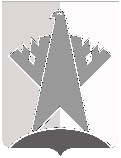 ДУМА СУРГУТСКОГО РАЙОНАХАНТЫ-МАНСИЙСКОГО АВТОНОМНОГО ОКРУГА – ЮГРЫРЕШЕНИЕ22 сентября 2023 года							                                  № 536г. СургутДума Сургутского района решила:Внести в решение Думы Сургутского района от 07 октября 2021 года № 03 «О постоянных комиссиях Думы Сургутского района седьмого созыва» следующее изменение:подпункт 3 пункта 3 признать утратившим силу.Председатель Думы Сургутского района 				                                   В.А. ПолторацкийО внесении изменения в решение Думы Сургутского района от 07 октября 2021 года № 03 «О постоянных комиссиях Думы Сургутского района седьмого созыва»